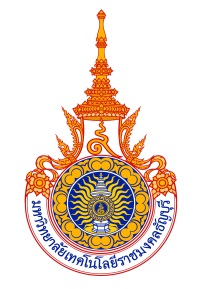 มหาวิทยาลัยเทคโนโลยีราชมงคลธัญบุรีแบบขอแต่งตั้งอาจารย์พิเศษRajamangala University of Technology ThanyaburiAcademic Staff Application Formชื่อ (นาย, นาง, นางสาว, อื่นๆ)	             		    นามสกุล	            			Name (Mr, Mrs, Miss)		                    		Surname	            			วัน เดือน ปี เกิด (Date of Birth)	                         							ตำแหน่งทางวิชาการ (Academic Affiliation)  อาจารย์ (Lecturer)    ผศ. (Asst. Prof.)      รศ. (Assoc. Prof)  	  ศ. (Prof.)  อื่นๆ เช่น นักวิทยาศาสตร์  นักวิเคราะห์ ฯลฯ  โปรดระบุ  (Others, please specify)	       		ประสบการณ์การทำงาน (Professional  Experience)			ปี (Years)ประวัติการศึกษา (Education Profile)สถานภาพการเป็นอาจารย์พิเศษในบัณฑิตศึกษา มหาวิทยาลัยเทคโนโลยีราชมงคลธัญบุรี (Current Status of lectureship at RMUTT School of Graduate Studies)  ไม่เคยได้รับการแต่งตั้ง (Never obtain the lectureship)  ได้รับการแต่งตั้งเป็นอาจารย์พิเศษ (Being a lecturer with the following responsibility)งานสอน (Teaching)หลักสูตร (Program) 			สาขาวิชา (Major subject)				 งานสอบวิทยานิพนธ์ (Thesis examination)หลักสูตร (Program)	     		สาขาวิชา (Major subject)				อาจารย์ที่ปรึกษาวิทยานิพนธ์ (Thesis supervisors) หลักสูตร (Program)   			สาขาวิชา (Major subject)            			อาจารย์ที่ปรึกษาวิทยานิพนธ์ร่วม (Co-thesis supervisors) หลักสูตร (Program)			สาขาวิชา (Major subject)				คำขอแต่งตั้ง (Request  for Appointment)             อาจารย์พิเศษ (To be adjunct academic Staff)งานสอน (Teaching)หลักสูตร (Program)				สาขาวิชา (Major subject)				งานสอบวิทยานิพนธ์ (Thesis examination)	หลักสูตร (Program)			สาขาวิชา (Major subject) 				อาจารย์ที่ปรึกษาวิทยานิพนธ์ (Thesis supervisors) หลักสูตร (Program)   			สาขาวิชา (Major subject)     				อาจารย์ที่ปรึกษาวิทยานิพนธ์ร่วม (Co-thesis supervisors) หลักสูตร (Program) 			สาขาวิชา (Major subject) 				8.   สถานที่ติดต่อ (Contact Information)     โทรศัพท์ (Tel.)						โทรสาร(Fax)					E-mail													9.  ความเชี่ยวชาญเฉพาะทาง   โปรดระบุรายละเอียดหรือเฉพาะหัวข้อ เป็นภาษาอังกฤษหรือภาษาไทย (Expertise /       Specialization: details or topics may be given in Thai or English)  10. 	ผลงานวิจัยเฉพาะผลงานที่ไม่ได้อยู่ในช่วงเรียน (Research Publications)	(ผลงานย้อนหลัง 5 ปีอย่างน้อย 1 เรื่องและเขียนตามรูปแบบบรรณานุกรม)																																		11.  รายวิชาที่คาดว่าจะสอน / ควบคุมวิทยานิพนธ์ (List of courses / thesis under responsibility)        ลงชื่อ (Signature)					                                                                                       (	                                           )                                                                                                                                                                               วันที่ (Date)    	/                 /           	 หมายเลขประจำตัวประชาชน  (ID.Card)ชื่อหน่วยงาน(Institution)ที่อยู่(Address)ตำแหน่ง(Position)พ.ศ.(Year)พ.ศ. .............. -  ปีปัจจุบันพ.ศ. ............ – พ.ศ. ...........พ.ศ. ............ – พ.ศ. ...........ระดับการศึกษา(Level)ปีที่สำเร็จ(Year)สถาบันการศึกษา(Institution)วิชาเอก/สาขา(Major)ชื่อปริญญา(Degree Obtained)ปริญญาเอกปริญญาโทปริญญาตรีอื่นๆ  (Others)ลำดับที่(No.)รหัส / ชื่อวิชาที่สอน / ชื่อวิทยานิพนธ์(Subject code / Subject / Thesis Title)หลักสูตร(Program)หมายเหตุ(Remark)1(ระบุรหัสวิชา ชื่อวิชาที่จะสอน และหัวข้อที่ทำการสอน)……….....………………………………………………………………………………………………………………………………………………………………………………………………………………………………………………………………………………